Colegio Madre del Divino PastorLaboratorio de ComputaciónExtra Clase # 1, Nivel Novenos AñosFecha de entrega: en la semana del 16 al 20 de abril    (según el día de clase)Valor : 15 % de la nota trimestralRúbrica de EvaluaciónIndicaciones GeneralesDebe seguir las indicaciones de cómo se hace un informe de investigación bibliográfico. Debe hacer un  informe de investigación bibliográfica de cinco  páginas sobre el tema “La Buena Actitud” usando  la información del documento Articulos.Debe hacer un mapa conceptual del ensayo en el mismo documento.Debe responder las preguntas que se presentan respecto al video  en un documento nuevo.Debe presentar dos  documentos, uno con el informe  de investigación bibliográfico y con el mapa conceptual, y otro documento con las respuestas a las preguntas.Haga una carpeta con su nombre y sección y guarde en ella los dos documentos. Cada documento debe venir identificado con su nombre y su sección.Indicaciones EspecíficasLea el documento artículos. Redacte su informe de investigación bibliográfico de cinco páginas.No debe copiar  y pegar. En caso de copiar y pegar alguna idea o frase en el ensayo usted debe:Ponerlo entre comillas A la par del párrafo copiado debe poner entre paréntesis el autor y la fecha de publicación del articulo.Agregar en la bibliografía la referencia del artículo de donde se toma la información.Redacte la introducción del documento.Debe aplicar las siguientes características del formato Apa al documento.Portada según lo estudiado en claseTamaño de letra 12Tamaño de títulos y subtítulos 14 y negritaLos párrafos deben alinearse a la izquierdaDebe mantenerse el mismo tipo de letra en todo el documentoTipo de letra puede ser arial, times new roman o CourierEl color de letra es negra.Inserte el número de página al final de la página a la derecha. Vea la siguiente imagen para poder hacerlo. 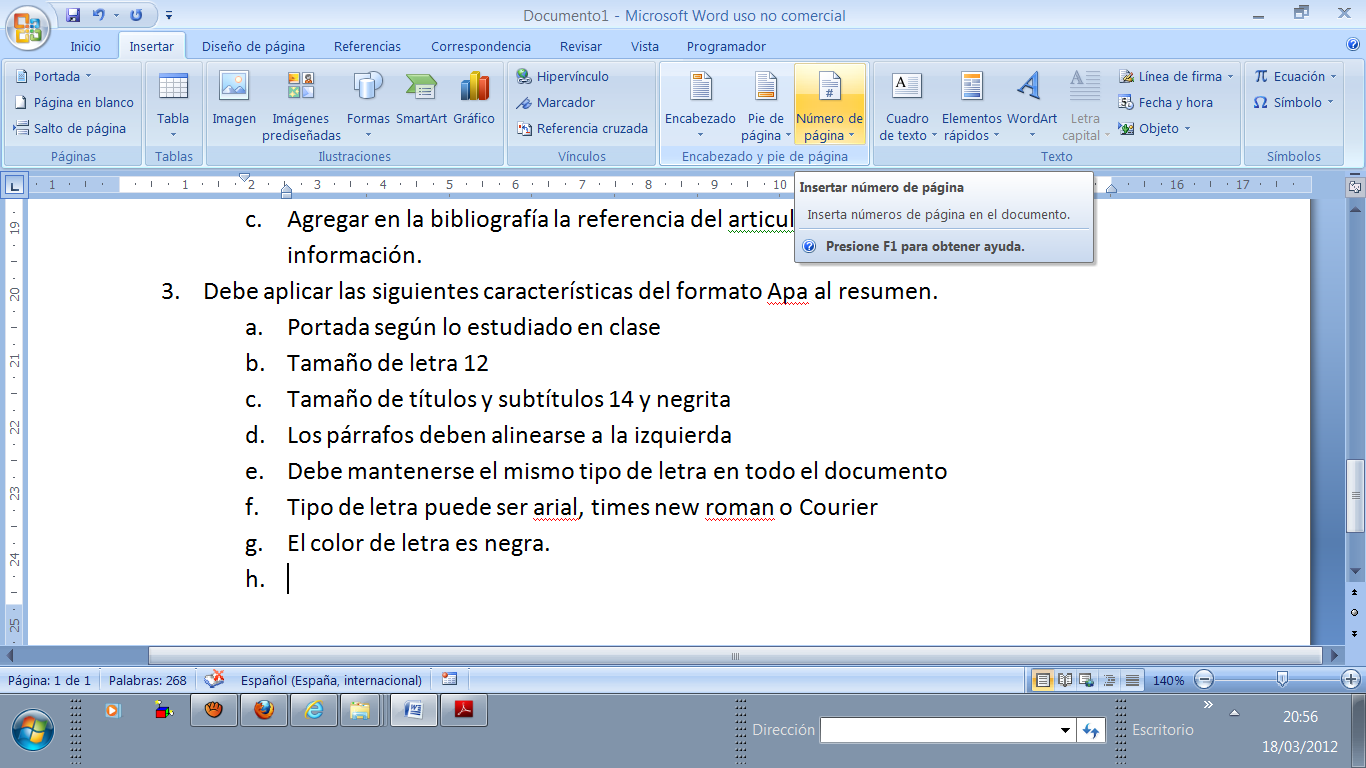 Interlineado doble en los párrafos. Ponga la tabla de contenidos después de la portada.En página nueva y última del documento haga la bibliografía siguiendo los siguientes pasos: Referencias – Insertar cita- agregar nueva fuente- tipo de fuente bibliográfica- sitio Web). Guíese con siguiente imagen. 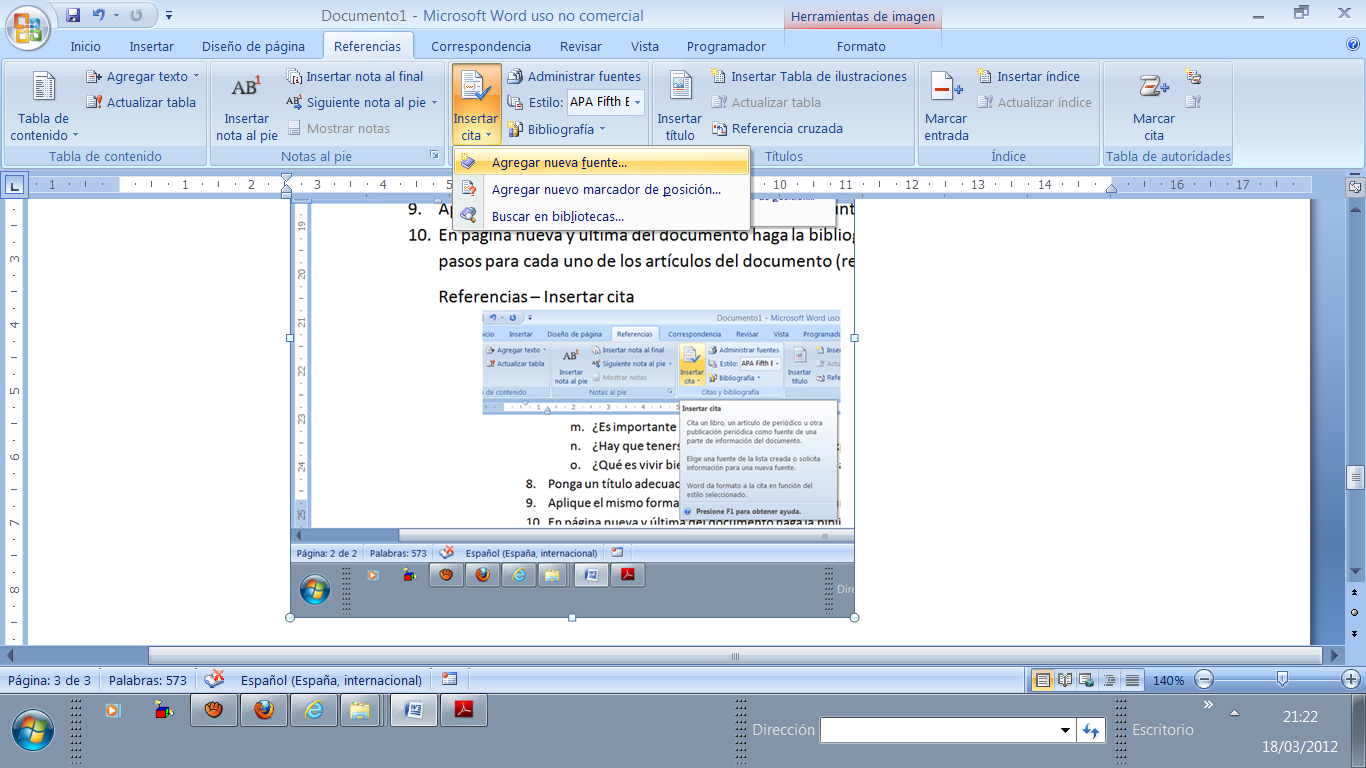 Completa la información del sitio web con la información que se le suministra en el documento artículos. Debe agregar tres nuevas fuentes, uno para cada uno de los artículos que se copiaron en el archivo articulos. (Guíese con la siguiente imagen)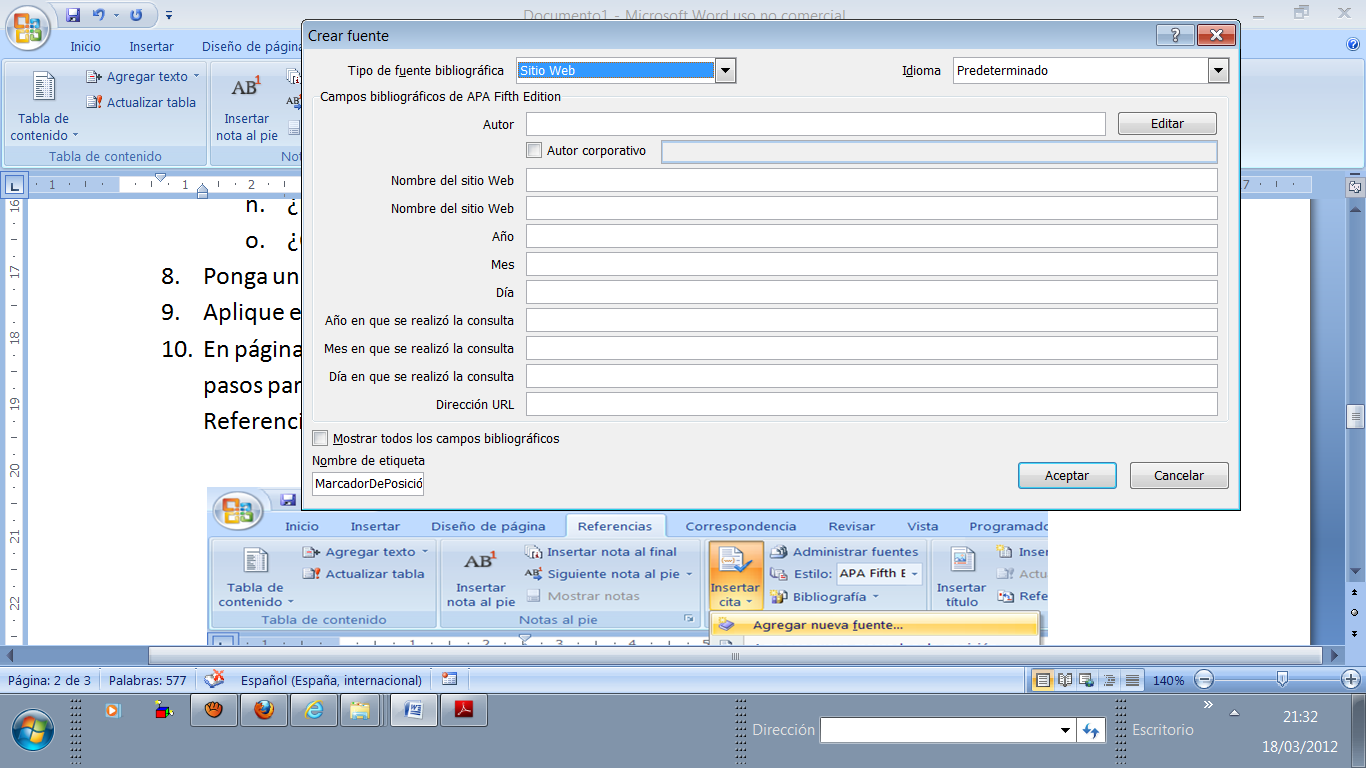 Al finalizar la introducción de las fuentes, inserte la bibliografía siguiendo los siguientes pasos: Referencias  - citas y bibliografía- bibliografía-escoja la primera opción.  Guíese con  la siguiente imagen.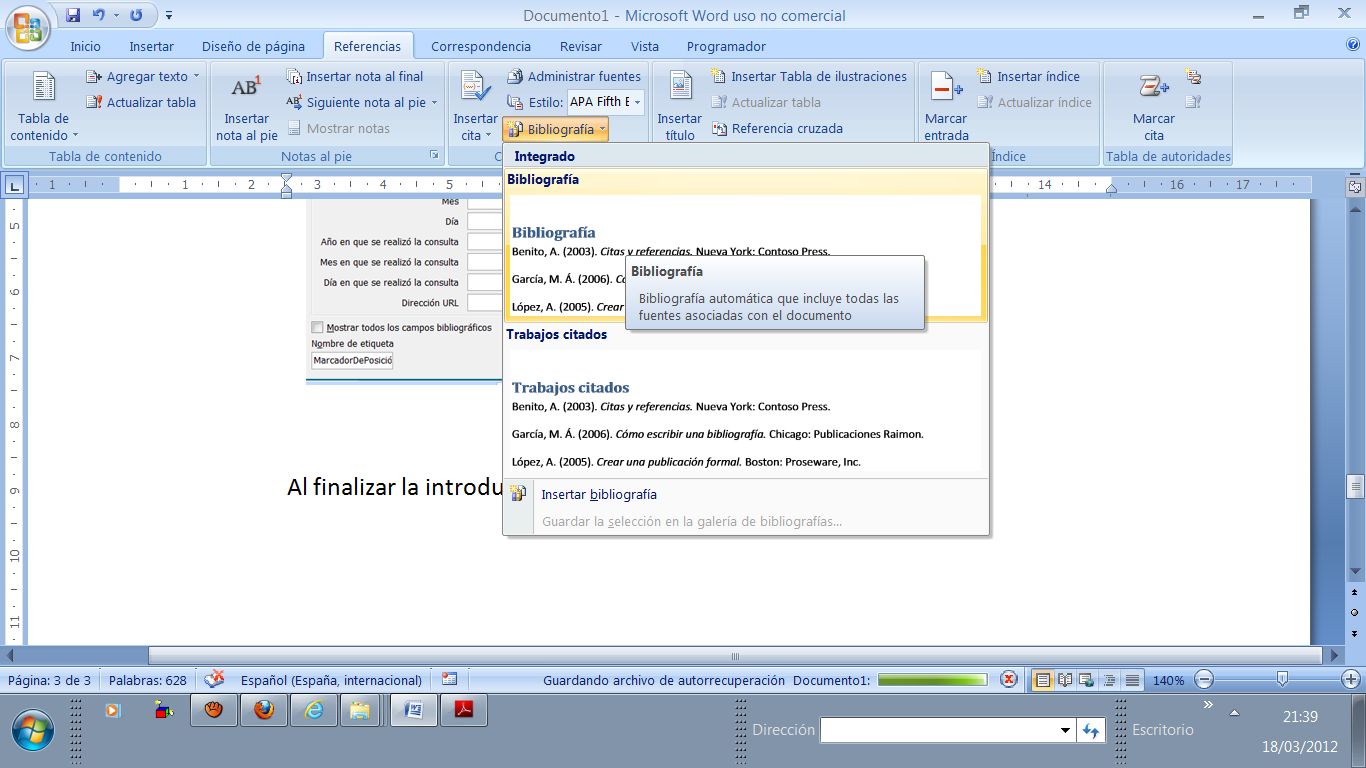 En  un página nueva, haga un mapa conceptual del informe.Ponga un título adecuado y ubicado correctamente al mapa conceptual. En un documento nuevo responda las siguientes preguntas basando sus repuestas en el video. Sea amplio (a) y claro (a) en sus respuestas. Explique las respuestas¿Cuál es la actitud del protagonista del video al saber que va a morir?¿Son importantes los sueños de las niñez y por que? ¿Qué es importante de los sueños si no logras alcanzarlos?¿Qué demuestra una persona que se preocupa por usted al exigirle lo mejor?¿Qué representa un muro en nuestras vidas?¿Qué importancia tiene tener buenos padres y que significa tener buenos padres?¿Cuál fue el ejemplo de humildad que da el video?¿Es importante desarrollar la creatividad?¿Qué es importante para el protagonista del video lo material o las personas? Dé el ejemplo el video¿Es importante estar alegre?¿Cuáles son las  tres partes de una disculpa cuando te equivocas?¿Es importante ser fiel? Explique¿Es importante ser agradecido?. Explique¿Hay que tenerse lástima o trabajar duro? Explique.¿Qué es vivir bien la vida? ¿Y que importancia tiene?Ponga un título adecuado a estas preguntas/respuestas.En página nueva haga un comentario sobre el video. Use dos páginas para este propósito.Haga la portada a este documento.Inserte un hipervínculo de ida y regreso al documento del informe.Nunca1Casi nunca2A veces	3Casi siempre4Siempre5Cumple con lo solicitado en las indicacionesEs adecuado el formato El contenido del trabajo es correctoNo comete plagio